Before					During						After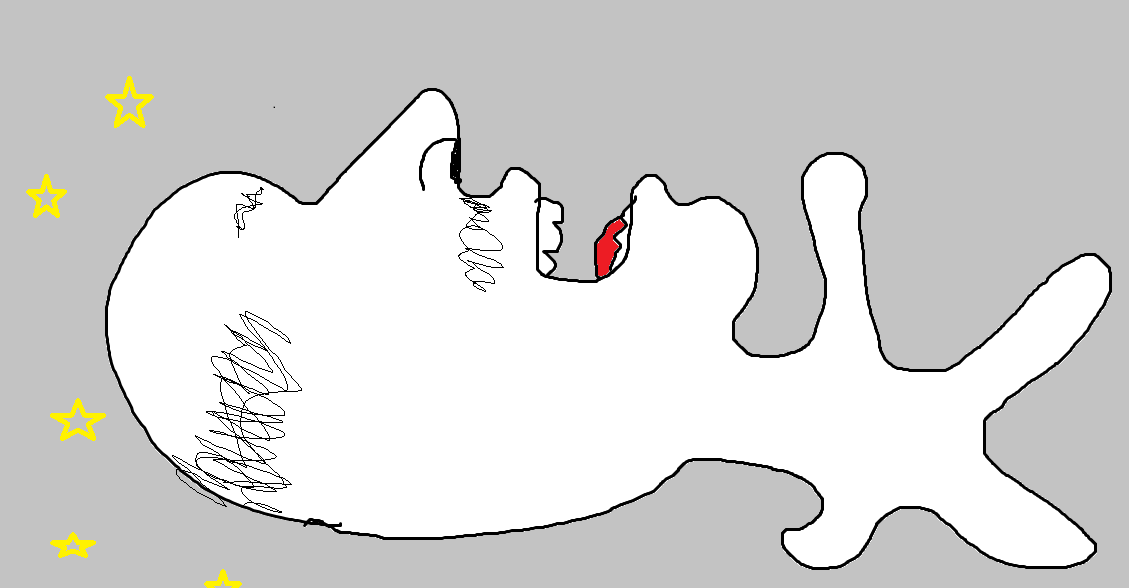 